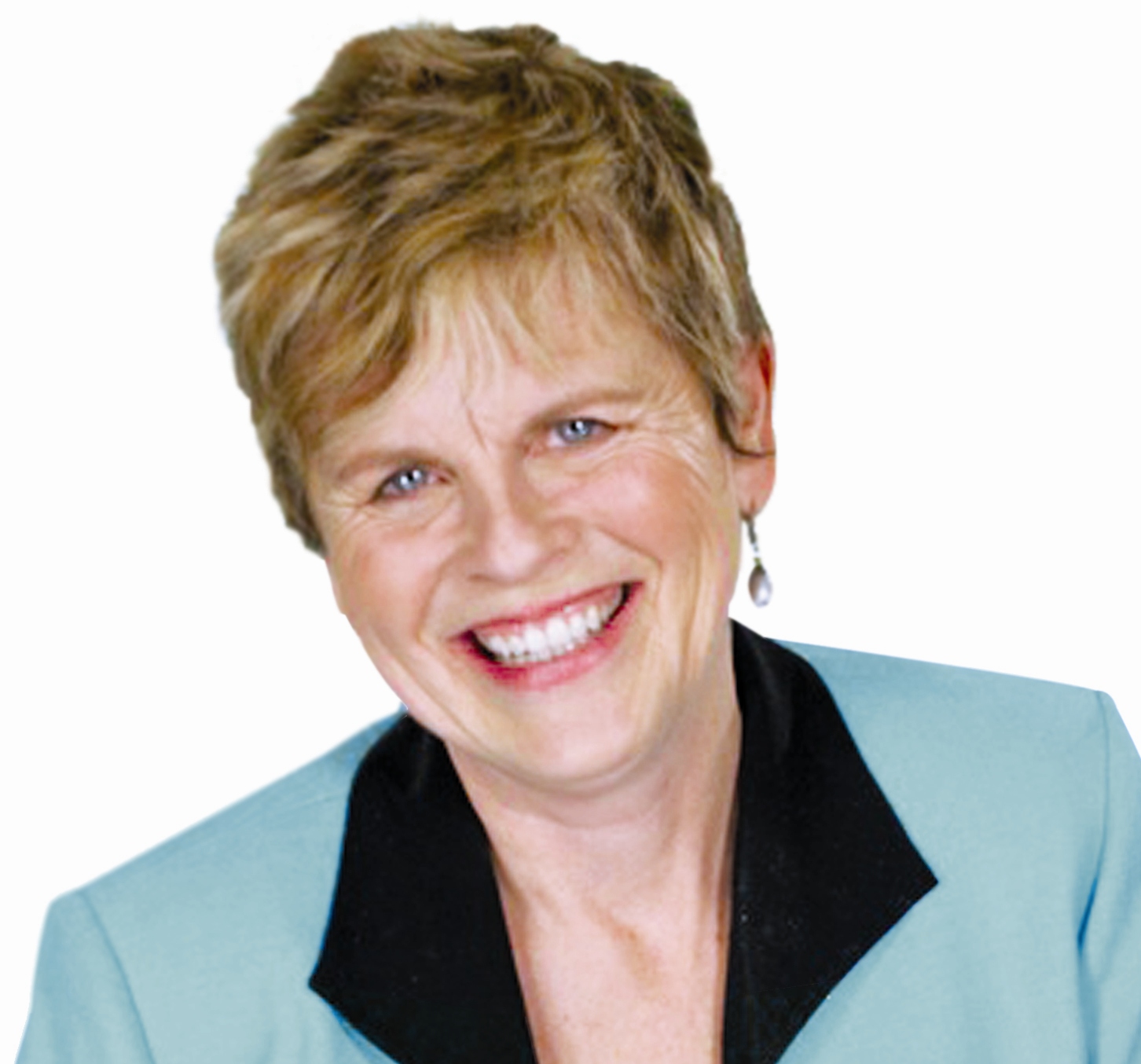 ““Thanks so much.  Your message of saying yes to change was bang on. You were awesome.”   Rochelle Coleman, BG Lead, Microsoft” Let me help you get your sense of humour back.BIO:Whether on the page or on the stage, Deborah Kimmett is one funny lady. A Huffington Post Blogger, 20-year performing veteran of The Second City, a Governor General nominated writer, an accomplished performer on TV and radio (CBC ‘s The Debaters, Winnipeg Comedy Fest.) and a dynamic motivational speaker at conferences and universities across North America this energizing humorist knows one thing; After you say yes, life gets interesting.Presentation Topics:Change, Creativity, Flexibility.Titles:  (Keynotes can be combined with companion teambuilding workshops.)Say Yes to Move Forward Unlock the Creative Blocks-Brainstorming Ideas into RealityThat Which Doesn’t Kill you Makes You Funnier.CLIENTS THAT ASK HER BACK.Chamber of Commerce, Inspiration2Women, Kingston, Ladies Night Out, Pembroke, International Women’s Day, Mexico, Celebrating Women in the Military, Kingston, Health Canada, Department of Defense, Microsoft, Faculty of Medicine Queens University, City Wide Nursing Kingston, Ontario Long Term Care, RE/Max, IBM, Ottawa Wellness Conference.RAVE REVIEWS“Deborah thank you again for making such an incredible contribution to our Inspiration2 Women event.  Your wrap up session, especially whipped everyone’s energy and excitement back up with your humour and charm!  Matt Hutcheon, CEO, Chamber of Commerce, Inspiration2Women Event, Kingston, 2013.“Your talk received great reviews.  As the organizer, I couldn't have asked for more.  Your ability to make you laugh and cry within a moment-you left everyone with the feeling, that they can literally can get through anything.” Janeen Halliwell, We Move Forward, International Women’s Day Conference, Mexico, 2013.Very funny lady.Stunning way to end the day! Funny, which is critical.Just fantastic.Loved her, do this again!She moved from funny to serious with a message. Good way to end the day with a laugh. Excellent.Good way to end day. Healthy Workplaces Magazine Conference April 2009         “Deborah, Your reference to shining our light was very significant to many women in the audience, including me.  You have "enlightened" many people with your words yesterday and I thank you once again for that.” Gayle Pokotylo Primary Care Manager, CFB Kingston International Women’s Day. Spring 2008“Deborah energized our team and kept our staff day rocking with humor and great wisdom and insight.’ Julie Charbonneau Health Canada, 2008“It was outstanding!   I believe that Deborah could hold anyone’s attention and talk for three hours about just about anything.” 2007 Susan Crump Ministry of Agriculture for Alberta.  “Deborah Kimmett tickles your funny bone with everyday issues. She is a Canadian "Ellen" We laughed until it hurt!”                            Spring 2007 Pamela Morgan Letourneau   Bell Canada Centrex/ISDN Team              “The numbers are out.... and you WERE A HIT”Barb Pasternak, Hope For Diabetes Foundation, Toronto 2006"She made 100 psychiatrists laugh." Christina Raposa, Scarborough Hospital for Mental Health January 2006“Her delivery was entertaining, energizing, interactive and relevant.  The audience left re-energized and rewarded with both reframed perspectives and skills they could put into practice right away.”   Verna Morrow, St. Lawrence College.  2005FEES: 3500 to 5 K.  (Plus travel)MONEY SAVER OPTION:  Ask for Deborah to supersize the funny by having her do a keynote then add a low cost break out session so you get more laughs and learning for your buck!